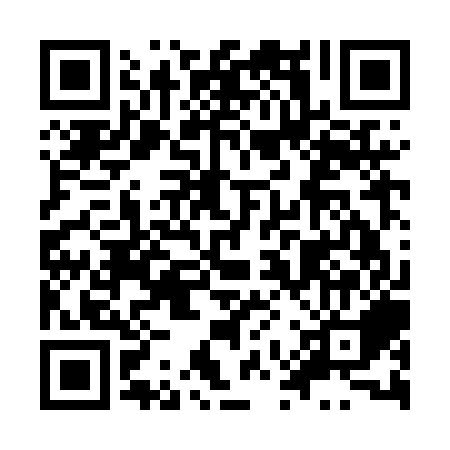 Prayer times for Khalisakhali, BangladeshMon 1 Apr 2024 - Tue 30 Apr 2024High Latitude Method: NonePrayer Calculation Method: University of Islamic SciencesAsar Calculation Method: ShafiPrayer times provided by https://www.salahtimes.comDateDayFajrSunriseDhuhrAsrMaghribIsha1Mon4:365:5112:023:296:147:292Tue4:355:5012:023:286:147:303Wed4:345:4912:023:286:157:304Thu4:335:4812:023:286:157:315Fri4:325:4812:013:286:157:316Sat4:315:4712:013:276:167:327Sun4:305:4612:013:276:167:328Mon4:295:4512:003:276:167:339Tue4:285:4412:003:266:177:3310Wed4:275:4312:003:266:177:3411Thu4:265:4212:003:266:187:3412Fri4:255:4111:593:256:187:3513Sat4:245:4011:593:256:187:3514Sun4:235:4011:593:256:197:3615Mon4:225:3911:593:246:197:3616Tue4:215:3811:583:246:197:3717Wed4:205:3711:583:246:207:3718Thu4:195:3611:583:236:207:3819Fri4:185:3511:583:236:217:3820Sat4:175:3511:583:236:217:3921Sun4:165:3411:573:226:217:3922Mon4:155:3311:573:226:227:4023Tue4:145:3211:573:226:227:4024Wed4:135:3111:573:216:237:4125Thu4:125:3111:573:216:237:4226Fri4:115:3011:563:216:237:4227Sat4:105:2911:563:206:247:4328Sun4:095:2811:563:206:247:4329Mon4:095:2811:563:206:257:4430Tue4:085:2711:563:196:257:45